ГОРОДСКОЙ СОВЕТ   МУНИЦИПАЛЬНОГО ОБРАЗОВАНИЯ« ГОРОДСКОЙ ОКРУГ ГОРОД  НАЗРАНЬ»РЕШЕНИЕ№ 41/161-2                                                                        от 30 декабря   2014 г.О родительской плате, взимаемой с родителей (законных представителей) за присмотр и уход за детьми в муниципальных  образовательных организациях муниципального образования «Городской округ город Назрань», реализующих образовательную программу дошкольного образования В соответствии с Федеральным Законом от 06 октября  2003 года №131-ФЗ «Об общих принципах организации местного самоуправления в Российской Федерации», пунктом 34 статьи 2 и пунктом 2 статьи 65 Закона Российской Федерации от 29 декабря 2012 года № 273-ФЗ «Об образовании в Российской Федерации», Городской совет муниципального образования « Городской округ г. Назрань»   решил:1. Установить родительскую плату, взимаемую с родителей (законных представителей) за присмотр и уход за детьми, в муниципальных  образовательных организациях муниципального образования «Городской округ город Назрань», реализующих образовательную программу дошкольного образования в размере 1200,00 рублей в месяц за одного ребенка, в том числе: на организацию питания из расчета 1050,00 рублей в месяц и хозяйственно-бытовое обслуживание детей, обеспечение соблюдения ими личной гигиены из расчета 150,00 рублей в месяц. 2. За присмотр и уход за детьми-инвалидами, детьми-сиротами и детьми, оставшимися без попечения родителей, а также за детьми с туберкулезной интоксикацией, обучающимися в муниципальных образовательных организациях, реализующих образовательную программу дошкольного образования, родительская плата не взимается.3. Признать утратившими силу Решения Городского совета муниципального образования « Городской округ г.Назрань» №25/95-2 от 15 ноября 2013 года, №19/150-2 от 21 04.2011 г. с 1 января 2015 года.4. Опубликовать (обнародовать)  настоящее Решение в средствах массовой информации.5. Настоящее Решение вступает в силу с 1 января 2015 года.6. Контроль за исполнением настоящего Решения  возложить на Главу Администрации г. Назрань ( Тумгоев А.М.). Председатель Городского совета 	                   М.С. ПарчиевРЕСПУБЛИКА                                                                             ИНГУШЕТИЯ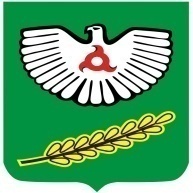                                ГIАЛГIАЙ             	                  РЕСПУБЛИКА